LABORATORIO DIOCESANO “ANDRÁ TUTTO NUOVO – secondo passo”Cari sacerdoti e cari catechisti, in vista dei nostri laboratori sull’iniziazione cristiana, vi chiediamo di vivere un momento personale di preparazione nei giorni precedenti l’incontro, a partire dalle seguenti tracce. Si tratta di una preparazione importante, che porterà buoni frutti di condivisione durante il laboratorio, nel quale vivremo un’esperienza di discernimento a piccoli gruppi. Ecco gli spunti su cui vi chiediamo di prepararvi, in riferimento al tema dell’iniziazione cristiana. Per vostra maggiore comodità vi suggeriamo di scrivere e di portare questo foglio con voi. 	GERMOGLI. Quali germogli di novità io percepisco che sono emersi durante la pandemia o in questi ultimi tempi in parrocchia rispetto alla catechesi: prassi, attenzioni, atteggiamenti, proposte nuove o cambiamenti significativi che si sono sperimentati come belli, significativi, utili? Indicare massimo 2 cose, quelle che senti più preziose: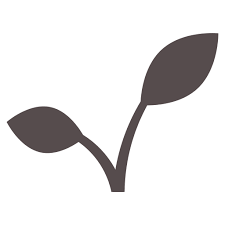 1)2)FRATTURE. Quali progetti, prassi, attenzioni o proposte di iniziazione cristiana durante la pandemia sono state messe profondamente in discussione? 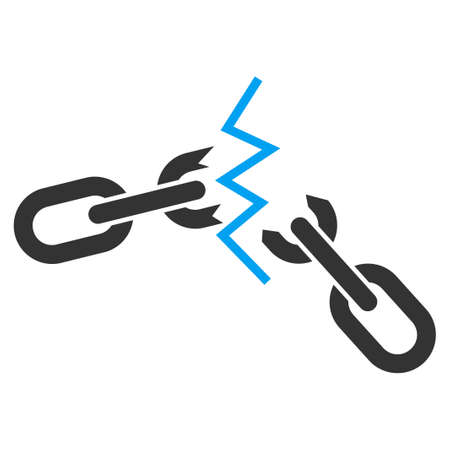 Indicare massimo 2 cose, quelli che senti più significative:1)2)La sera del laboratorio utilizzeremo il metodo dei tre giri di discernimento e saremo guidati da un facilitatore dell’equipe diocesana. A presto!La Commissione diocesana